Univerza v LjubljaniNaravoslovnotehniška fakultetaOddelek za tekstilstvo, grafiko in oblikovanjeDatum: 19. september 2017Zadeva: Praktično usposabljanje študenta na študijski smeri VS Grafična in medijska tehnika v študijskem letu 2017‒2018V okviru praktičnega usposabljanja študentov v 3. letniku na visokošolskem študiju Grafična in medijska tehnika prosiva za odobritev mentorstva enemu študentu, ki bi v okviru usposabljanja postavil novo spletno stran za revijo Tekstilec. Ta bo temeljila na odprtokodnem programu in bo omogočala elektronsko oddajo člankov ter sledljivost postopka recenzije. Program, ki ga že uporablja več znanstvenih revij v slovenskem prostoru, nudi brezplačne posodobitve, s katerimi sledi razvoju področja objavljanja znanstvenih člankov. Program praktičnega  usposabljanja bo obsegal: implementacijo odprtokodnega programakreativne rešitve postavitve spletne stranianalizo spletnih strani izbranih znanstvenih revij.Opravljeno praktično usposabljanje bo organizirano tako, da bo ustrezalo zahtevam eksperimentalnega dela diplomskega dela kandidata. Lep pozdrav,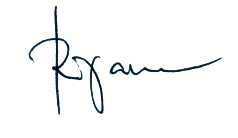 Izr. prof. dr. Tatjana Rijavec  Asist. dr. Jure Ahtik